ART eLEARNINGIPADSStudents need to use their I-Pads and create a picture using Hello Crayon. Open the app and click on the open button. Allow it to access your photos. Select a photo that you want to use to create with. Use the app to re-design and color your entire photo. Be sure to save the picture to show Mrs. Fields.IF YOU DO NOT HAVE INTERNET ACCESS, COMPLETE THE ACTIVITY BELOWName: ________________________What’s Outside the Window?It’s really cold and snowy outside! Pretend or maybe it really snowed a lot last night. Draw what see outside your window. Are there cars or trees covered in snow, or kids off sledding in the distance? Do you see any people building a snowman? You can draw what you actually see outside or you can be creative, it’s up to you. Be sure to draw what’s outside your window then color the ENTIRE page both your drawing and the window and curtains. 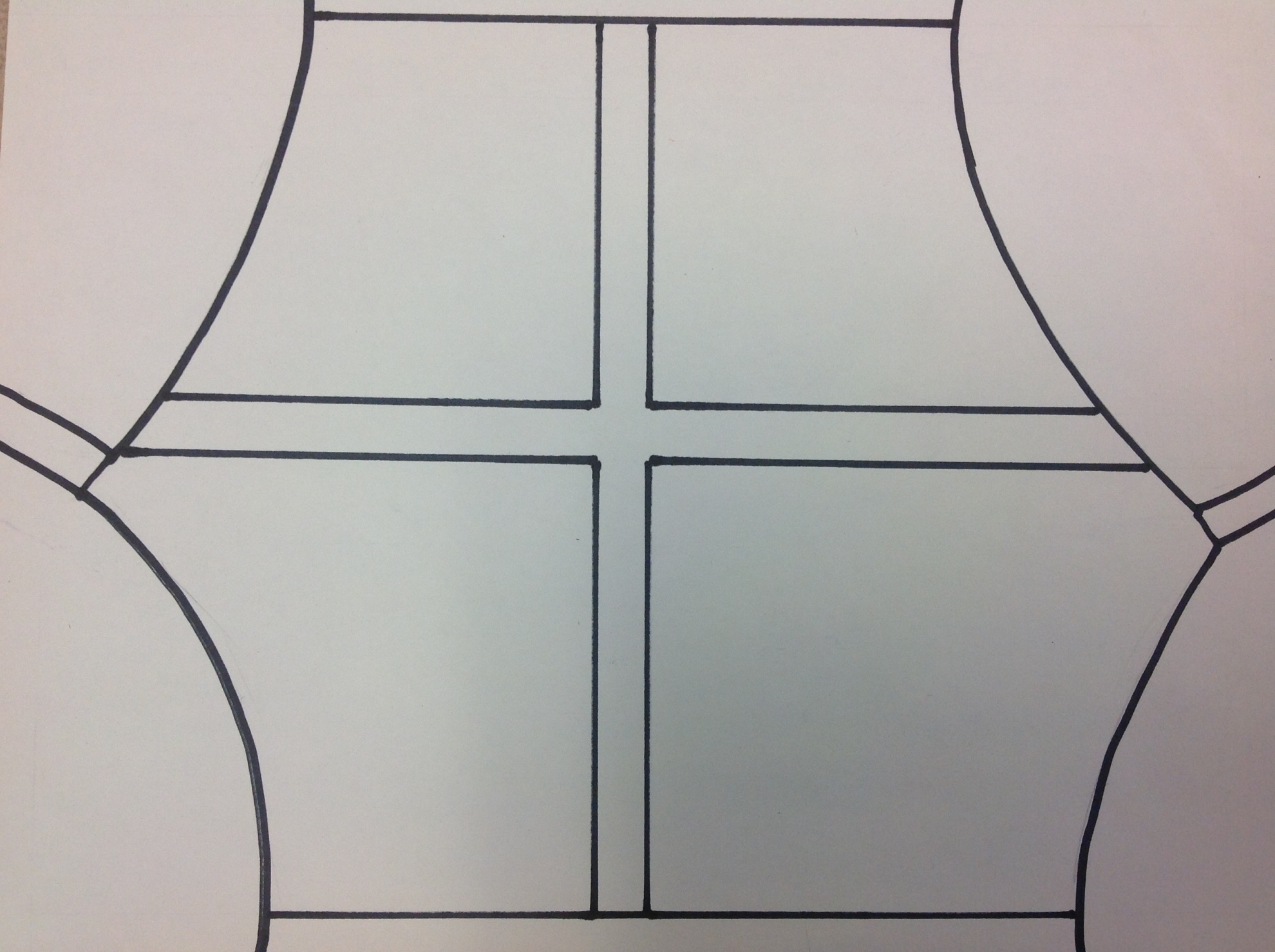 